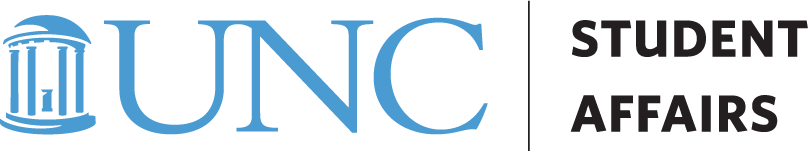 DIVISION-WIDE LEARNING OUTCOMES QUESTION BANKRESILIENCECore Questions Stem: (X) helped me build knowledge or skills to:Resilience Core QuestionsRLO1 manage stress in positive, adaptive waysRLO2 build and maintain positive relationshipsAdditional Resilience Aligned Questions Stem: (X) supported my ability to Wellbeing  (Generalized)engage in personal exploration to enhance wellbeing.engage in spiritual exploration to enhance wellbeing.engage in behaviors that promote wellbeing.Navigating Challenges/Barriers/Stress/Anxietyanticipate potentially stressful challenges.negotiate in the face of stressful challenges.face difficulties with greater confidence.grow in the face of stressful challenges.adapt to changes. keep things in perspective.see setbacks as temporary.identify sources of stress in my life.identify sources of anxiety in my life.identify sources of dissatisfaction in my life.take appropriate steps to mitigate stress in my life.take appropriate steps to mitigate anxiety in my life. take appropriate steps to mitigate dissatisfaction in my life.Relationships/Belongingform trusting personal relationships.form supportive relationshipssustain supportive relationshipsestablish relationships based on civilityestablish relationships based on respectengage with conflict constructivelyact with civility in situations involving conflictexperience a sense of belonging to my communitySelf-Awareness/Self-Conceptreflect on the influence of _________ in my life. (e.g., gender, race, ethnicity, sexual orientation, economic status, disability, religion, etc.)recognize my own emotionsrecognize how my emotions affect memanage my emotions.recognize my strengths.recognize my challenges.feel confident in who I am.feel positive about who I am.Physicalengage in healthy levels of physical activityAODrecognize common signs of substance abuse.recognize indicators of addiction to alcohol.recognize indicators of addiction to drugs.Goals/Self-Managementset personal goals.effectively work to attain my goals.effectively prioritize taskseffectively prioritize responsibilitiesmanage my personal obligationsmanage my work obligationsmanage my academic obligationsmanage my financial obligationsmanage my community obligationsmake good decisions in the face of uncertainty.make good decisions in the face of pressure.EQUITY & INCLUSIONCore Questions Stem: (X) helped me build knowledge or skills to:Equity & Inclusion  Core QuestionsE&ILO1 contribute to the development of welcoming and inclusive communitiesE&ILO2 enact inclusive leadership practicesE&ILO3 engage controversy with courageAdditional Equity and Inclusion Aligned Questions Stem: (X) supported my ability torecognize my cultural perspective(s).recognize my cultural biases.recognize diverse cultural perspectives.take responsibility for my cultural biases.respond appropriately to my cultural biases.explore complex questions related to culture. explore complex questions related to difference.communicate across cultural differences.recognize structural inequitiesacknowledge privilege and oppressionidentify the impacts of structural inequitiesengage with diverse peersengage with diverse perspectivesengage in interactions based on understanding of differences.engage in interactions based on appreciation for differences.	work with someone who differs in cultural background and/or worldview.identify barriers to equity. identify barriers to inclusiveness.openly discuss cultural issues and/or differences.engage controversy courageouslypromote understanding of cultural systems.advocate for dismantling barriers to equality. advocate for dismantling barriers to inclusiveness.work to build more inclusive communities.work collaboratively with others to create changeeffectively confront "isms". challenge the use of stereotypesexpress my (feelings/needs/opinions) in a way that does not (threaten/marginalize/exclude) others.recognize how my actions affect other people.recognize how my actions affect other communities. recognize diverse perspectives when working with others.recognize how identities might differ from my own.engage with persons whose identities differ from my own.use inclusive language.work effectively with people who have different (beliefs/ideologies/abilities/personal/ or other) differences.act in ways that work to maintain individual trust.act in ways that work to maintain group trust. advocate for my position while trying to synthesize the best ideas from all viewpoints.identify ethical components of leadership.identify the ethical components of my role as ….maintain appropriately high performance standards in my role as….	demonstrate consideration for the welfare of others.work for fairness/inclusion/equality*VALUES DEVELOPMENTCore Questions Stem: (X) helped me build knowledge or skills to:Values Development Core QuestionsVDLO1 make values-based decisionsVDLO3 align my actions with my personal values to impact community for the greater goodAdditional Values Development Aligned Questions Stem: (X) supported my ability toreflect on who I am. reflect on what I believe.identify the factors that influence my values and/or beliefs.articulate my personal beliefs.articulate my personal values. feel confident in what I believe.connect my thoughts, feelings, behaviors, and goals.make decisions or take actions based on who I am.make decisions or take actions based on what I believe.take responsibility for (myself/my choices/my actions).represent myself authentically.stand up for something I believe in.sustain an ethical focus in daily life.use self-reflection to understand personal/social experiences.connect my personal values to career development.identify co-curricular opportunities that compliment my career interests. engage in co-curricular opportunities that compliment my career interests.